Распоряжение № 29                                                                                                    от 17. 10. 2016 г. «О внесении изменений в план-график закупок товаров,  работ,  услуг для нужд сельского поселения Юмашевский сельсовет МР Чекмагушевский район РБ» В соответствии с п.1 ч. 13,  ч-ч 14-15 ст. 21  Федерального закона от 05. 04. 2013г. № 44 «О контрактной системе в сфере закупок товаров, работ и услуг для обеспечения государственных муниципальных служб  внести в План-график закупок товаров, работ сельского поселения Юмашевский сельсовет  следующие  изменения:1. Приобретение  уголка  40х40*4*6 на сумму 18 427,50  (восемнадцать тысяч четыреста двадцать семь) рублей 50 копеек.2. Контроль над  выполнением настоящего Распоряжения  оставляю за собой.  Глава сельского поселения:                      Е.С. СеменоваРаспоряжение № 30                                                                                                    от 24. 10. 2016 г. «О внесении изменений в план-график закупок товаров,  работ,  услуг для нужд сельского поселения Юмашевский сельсовет МР Чекмагушевский район РБ» В соответствии с п.1 ч. 13,  ч-ч 14-15 ст. 21  Федерального закона от 05. 04. 2013г. № 44 «О контрактной системе в сфере закупок товаров, работ и услуг для обеспечения государственных муниципальных служб  внести в План-график закупок товаров, работ сельского поселения Юмашевский сельсовет  следующие  изменения:1. Приобретение  краски эмаль НЦ-132 (К) голубая на сумму 4 900,00  (четыре тысячи девятьсот) рублей 00 копеек.2. Контроль над  выполнением настоящего Распоряжения  оставляю за собой. Глава сельского поселения:                      Е.С. Семенова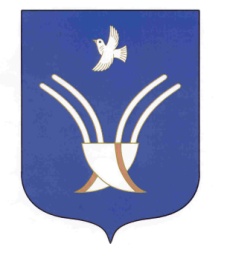 